Фотоотчёт для проведения НОКО в образовательной организации
(для ОБЩЕОБРАЗОВАТЕЛЬНЫХ ОРГАНИЗАЦИЙ)Перед началом работы с файлом сохраните его под другим именем: меню «Файл» - «Сохранить как». Имя файла должно иметь формат Фотоотчёт Сокр.название.docx (например, Фотоотчёт МБОУ СОШ 15. docx).Инструкция по заполнению. Настоящий фотоотчёт непосредственно связан с заполняемой Анкетой оператора. Для целей НОКО нужно сфотографировать документы (информацию) на стендах в помещении(ях) образовательной организации, условия комфортности и условия доступности для лиц с ОВЗ. Фотографии можно делать любой цифровой камерой. Сделанные фото нужно перенести на компьютер и вставить в таблицу ниже.Как вставлять фото из файла?Ставим курсор в ту ячейку таблицы, куда нужно вставить фото.Выбираем в верхнем меню пункт Вставка/Рисунки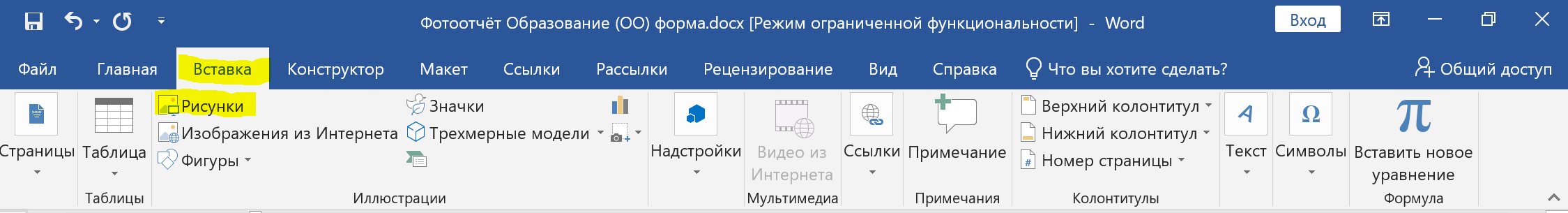 В открывшемся окне переходим в нужную папку и находим нужное фото, выбираем его и нажимаем ОК.В первой колонке таблицы нужно указывать нумерацию фото сквозным порядком. Во втором столбце указывается номер пункта (пунктов) анкеты оператора, которому соответствует фото. В третьем столбце размещаются фотографии. Фотографии должны быть такого размера, чтобы текст на снимках был читаемым. Просим делать фото по ширине третьего столбца таблицы. Фото требуется к 52 пунктам анкеты, при этом к одному пункту может быть несколько фото, равно как и одно фото может быть по нескольким пунктам. Например, фото табличек со знаками, выполненными рельефно-точечным шрифтом Брайля, может быть несколько, а фото того места на стенде, где размещена информация о режиме и графике работы образовательной организации, скорее всего будет одно. Перечень всех пунктов, к которым нужны фото, приведён в анкете оператора (колонка «фото» не перечёркнута). Соответствие фото пунктам анкеты должно быть обязательно отражено в таблице. В таблице ниже (в правой колонке) перечислены номера пунктов (индикаторов) анкеты, к которым нужны фото. Если на одном фото представлена информация по нескольким пунктам, соответствующие строки таблицы можно объединить, перечислив номера пунктов через запятую в правом столбце напротив соответствующего фото. Если у Вас нет фотографии по какому-то пункту, то в соответствующей строке таблицы нужно поставить «нет». ВНИМАНИЕ! Не следует вставлять одно и то же фото несколько раз в разные ячейки таблицы – это сильно увеличивает размер пересылаемого файла. Если информация, представленная на каком-то фото, соответствует нескольким пунктам анкеты, то нужно во втором столбце таблицы перечислить номера всех этих пунктов, а лишние строки таблицы удалить. Тогда в Анкете оператора (Excel) в этих пунктах (нескольких) будет указан один и тот же номер фото. Далее приведены примеры заполнения фотоотчётов и соответствующих пунктов Анкеты оператора.Пример 1.Соответствующая информация в Анкете оператора: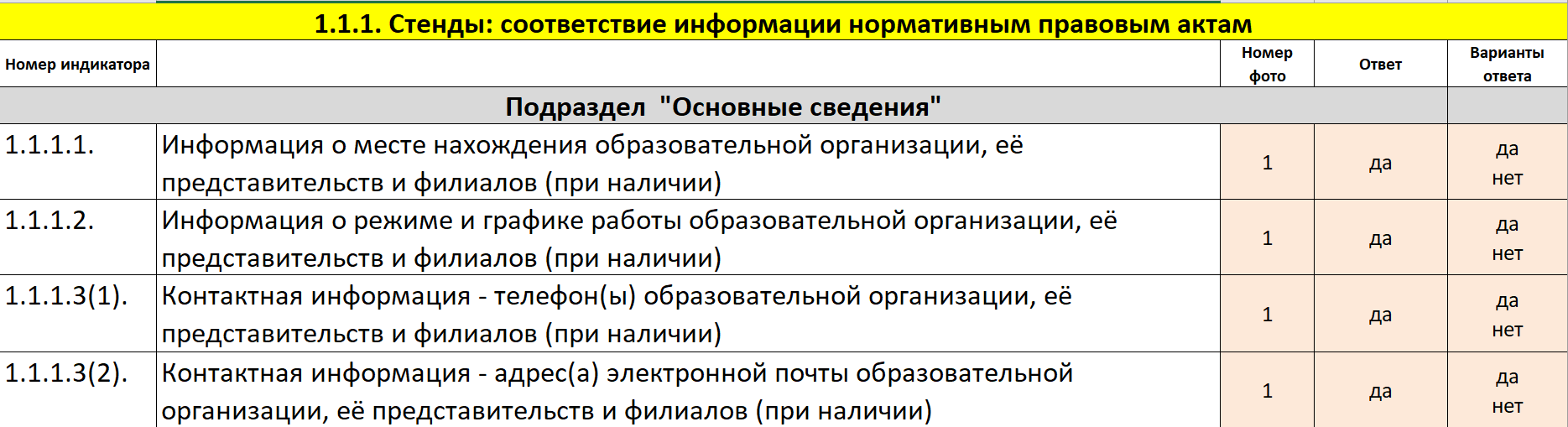 Пример 2.Соответствующая информация в Анкете оператора: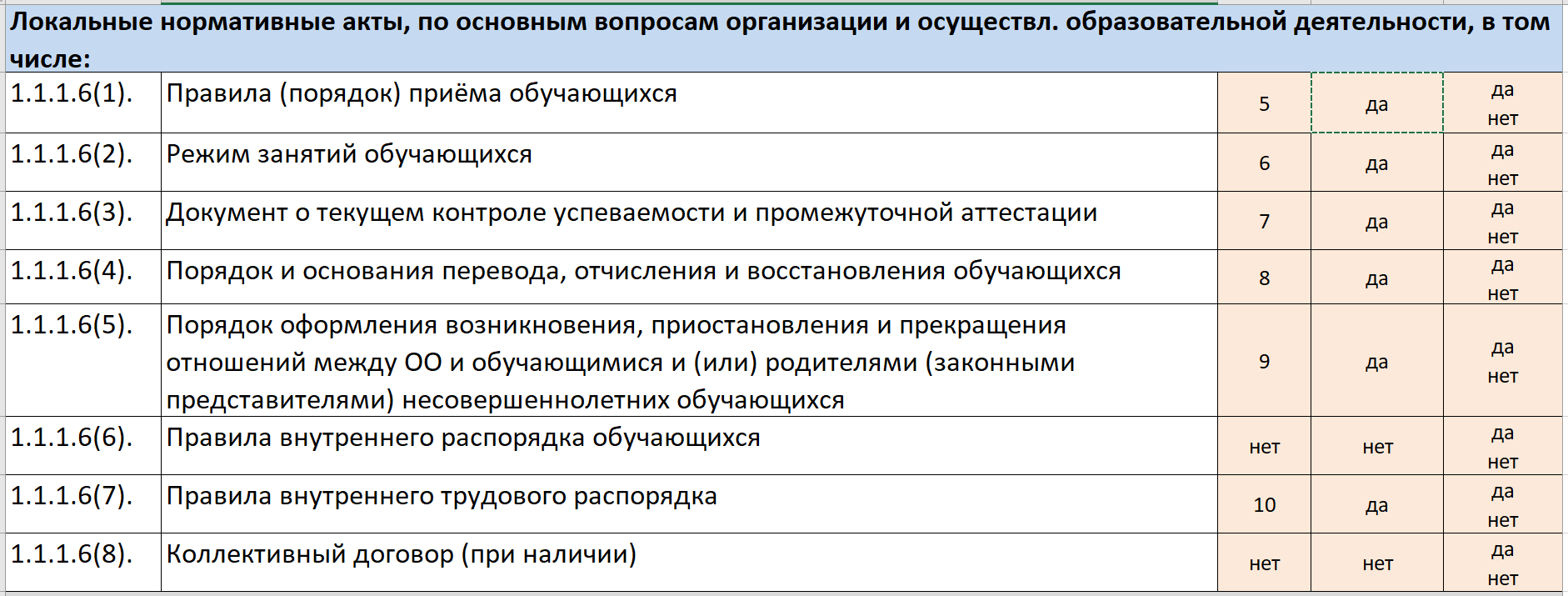 После завершения работы с файлом нужно его сохранить и запаковать в архив. Имя архива должно иметь формат Фотоотчёт Сокр.название.zip или Фотоотчёт Сокр.название.rar или Фотоотчёт Сокр.название.7z (в зависимости от архиватора, которым вы пользуетесь). В организацию-оператор нужно отправить заархивированный файл.После ознакомления с настоящей инструкцией, её текст можно удалить из этого файла, оставив только название образовательной организации с указанием муниципалитета и таблицу ниже со вставленными фото.Муниципалитет:(укажите название района, города)Образовательная организация:(укажите сокращённое наименование вашей организации)Номер фотоПункт(ы) анкеты оператораФото (вставить каждую фотографию в отдельную ячейку таблицы)1.1.1.1.1.1.1.2.1.1.1.3(1).1.1.1.3(2).Здесь вставлено ОДНО ФОТО ДЛЯ НЕСКОЛЬКИХ ПУНКТОВНомер фотоПункт(ы) анкеты оператораФото (вставить каждую фотографию в отдельную ячейку таблицы)1.1.1.6(1).Вставлено ФОТО 51.1.1.6(2). Вставлено ФОТО 61.1.1.6(3).Вставлено ФОТО 71.1.1.6(4).Вставлено ФОТО 81.1.1.6(5). Вставлено ФОТО 91.1.1.6(6). нет1.1.1.6(7). Вставлено ФОТО 101.1.1.6(8). нетНомер фотоПункт(ы) анкеты оператораФото (вставить каждую фотографию в отдельную ячейку таблицы)1.1.1.1.1.1.1.2.1.1.1.3(1).1.1.1.3(2).1.1.1.4(1).1.1.1.4(2).1.1.1.4(3).1.1.1.4(4).1.1.1.4(5). 1.1.1.5(1).1.1.1.5(2).1.1.1.6(1).1.1.1.6(2). 1.1.1.6(3).1.1.1.6(4).1.1.1.6(5). 1.1.1.6(6). 1.1.1.6(7). 1.1.1.6(8). 1.1.1.7(1).1.1.1.7(2).1.1.1.8(1).1.1.1.8(2). 1.1.1.9.1.1.1.10. 1.1.1.11.1.1.1.13(1).1.1.1.13(2).1.1.1.13(3).1.1.1.13(4).1.1.1.13(5).1.1.1.13(6). 1.1.1.14(1). 1.1.1.14(2). 1.1.1.14(3). 1.1.1.15(1). 1.1.1.15(2). 1.1.1.15(3). 1.1.1.15(4). 1.1.1.15(5). 1.1.1.15(6). 2.1.1.1. 2.1.1.2.2.1.1.3.2.1.1.4. 3.1.1.1.3.1.1.2.3.1.1.3. 3.1.1.4.3.1.1.5. 3.2.1.1.3.2.1.2.